How many of these things can you find? Good luck! Find a fork 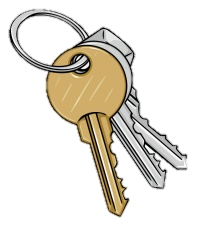 Find something that is red Find a tissue box Find 3 things that have wheels 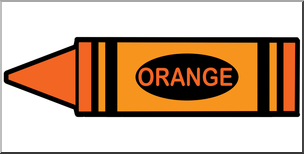 Find an orange crayon or felt tip or pencil crayon Find something that is very soft Find a plaster Find a key 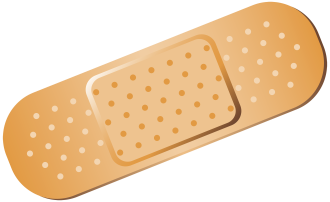 Find 2 socks that match Find something round Find a sticker 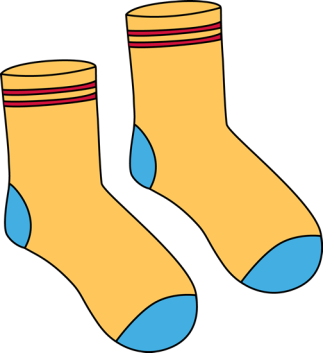 Find a rubber band Find a of pair of gloves Find an envelope Find something that you can eat. 